Marina Advisory Committee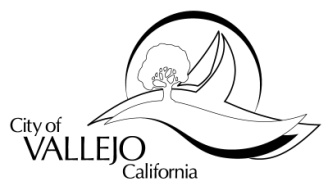 AGENDATHURSDAY, August 7, 20145:00 P.M.PUBLIC WORKS CONFERENCE ROOM:  , 555 SANTA CLARA ST.Requests for disability related modifications or accommodations, aids or services may be made by a person with a disability to the  office no less than 72 hours prior to the meeting as required by Section 202 of the Americans with Disabilities Act of 1990 and the federal rules and regulations adopted in implementation thereof.  The  office may be contacted as follows, phone - (707) 648-4370, fax (707) 648-4660.CALL TO ORDERROLL CALLAPPROVAL OF MINUTES – May 1, 2014APPROVAL OF AGENDACORRESPONDENCE  BUSINESSIntroduce new committee members for those who did not attend last meetingVote for Committee ChairDredge StatusNeighborhood Watch ProgramStatus of Marina improvementsOLD BUSINESSReport on berther insurance & registrationReport on occupancy of berthing & storageReport on Marina Security (incident report)Confirmation of next meeting dateCOMMUNITY FORUMNOTICE: This item provides the public an opportunity to address the Committee.  Remarks should be confined to matters within the Committee’s ability to resolve.  Fifteen minutes are set-aside for this purpose with each speaker allowed three minutes.STAFF COMMENTS:  Miscellaneous Staff Comments/ReportsCHAIRPERSON’S AND COMMITTEE MEMBER’S REPORTS/AGENDA REQUESTSNOTICE:  No action or discussion will take place with respect to brief announcements, oral reports, or agenda requests as listed above.LIAISON COMMENTS ADJOURNMENT 